1.Красный свет нам скажет «Нет!»Очень-очень строго!Желтый свет нам даст совет:«Подождать немного!»А зеленый свет горит –«Проходите!» — говорит!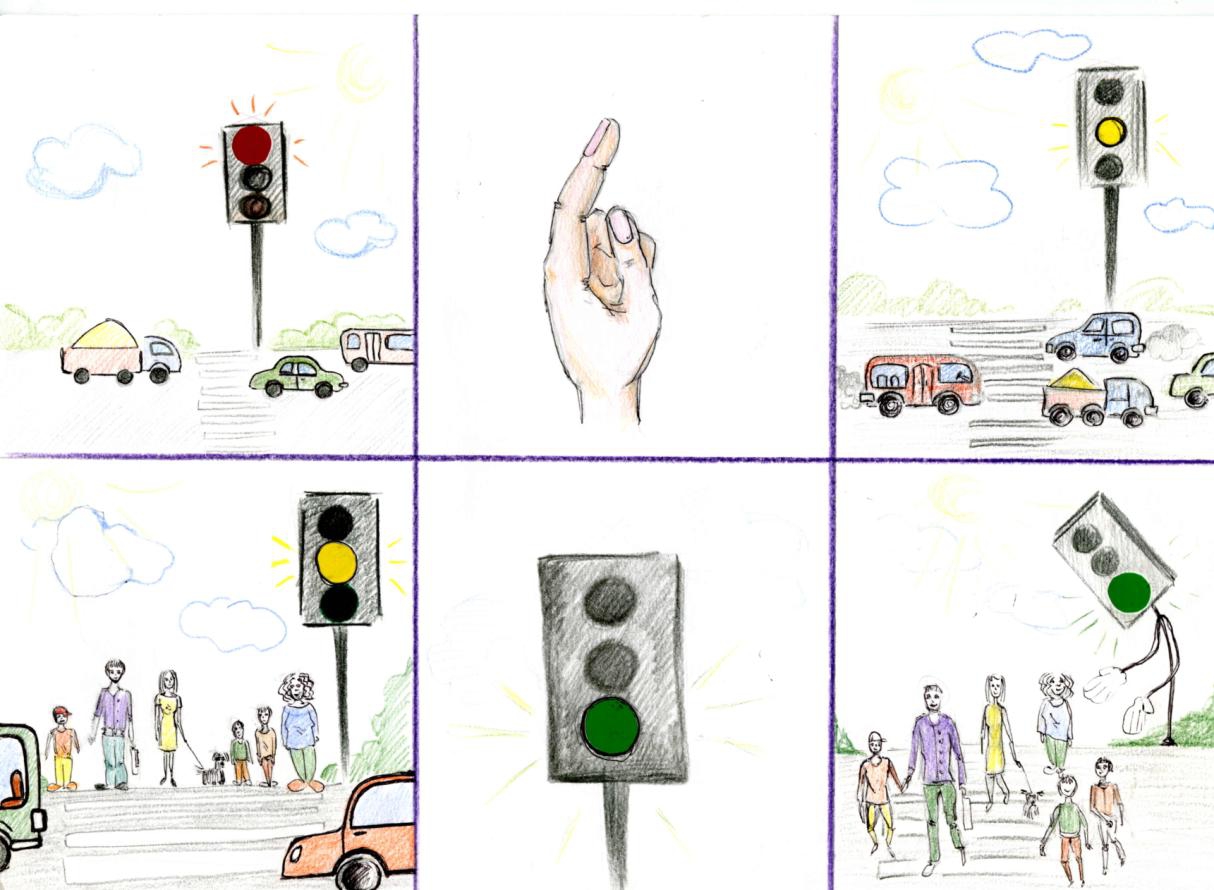 2.Скачет, скачет воробей, зовет маленьких детей.Сыпьте крошек воробью, я вам песенку спою!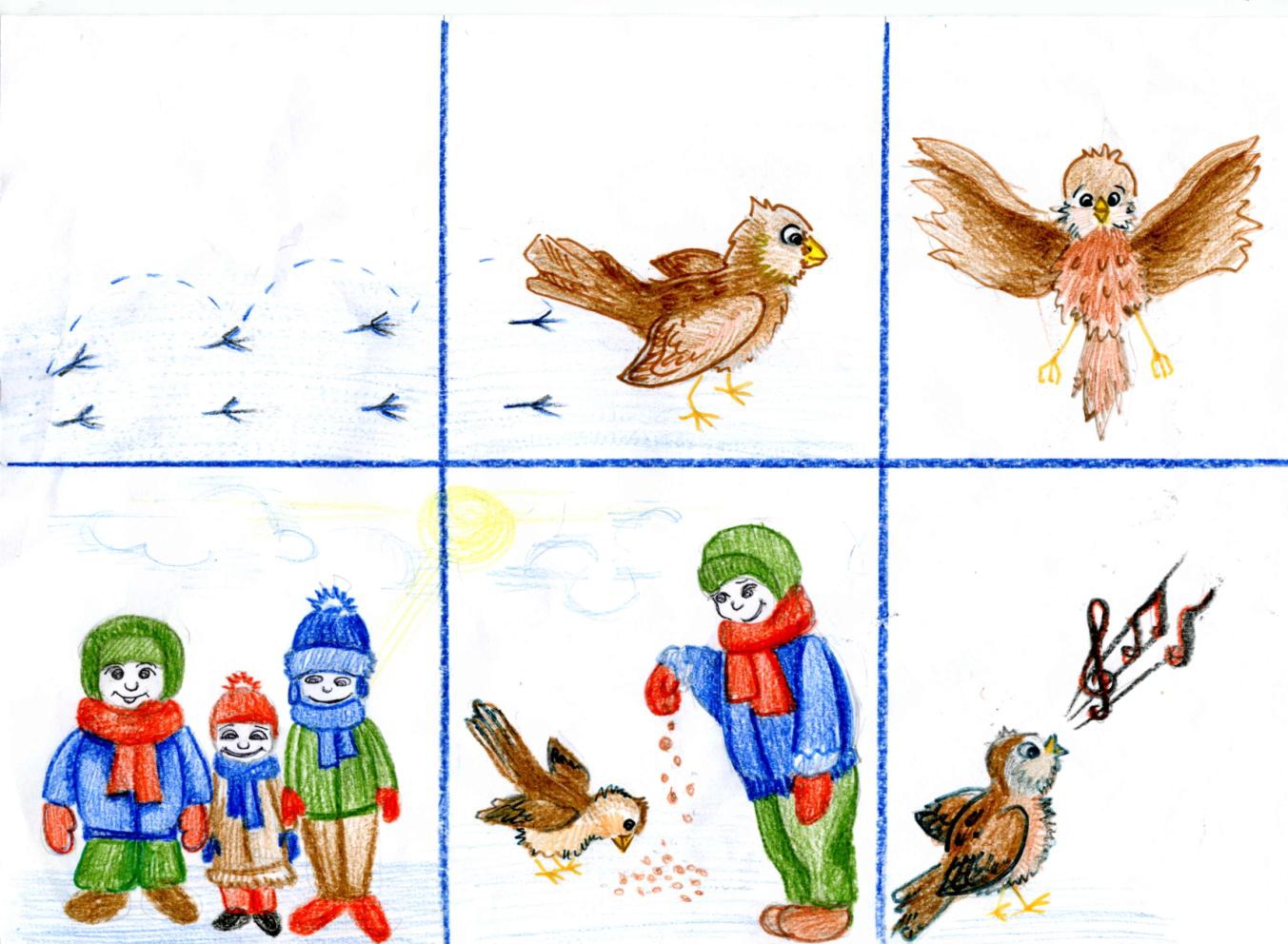 3.Солнце светит веселей,Тает снег, бежит ручей.И грачи на горе –Значит, март на дворе!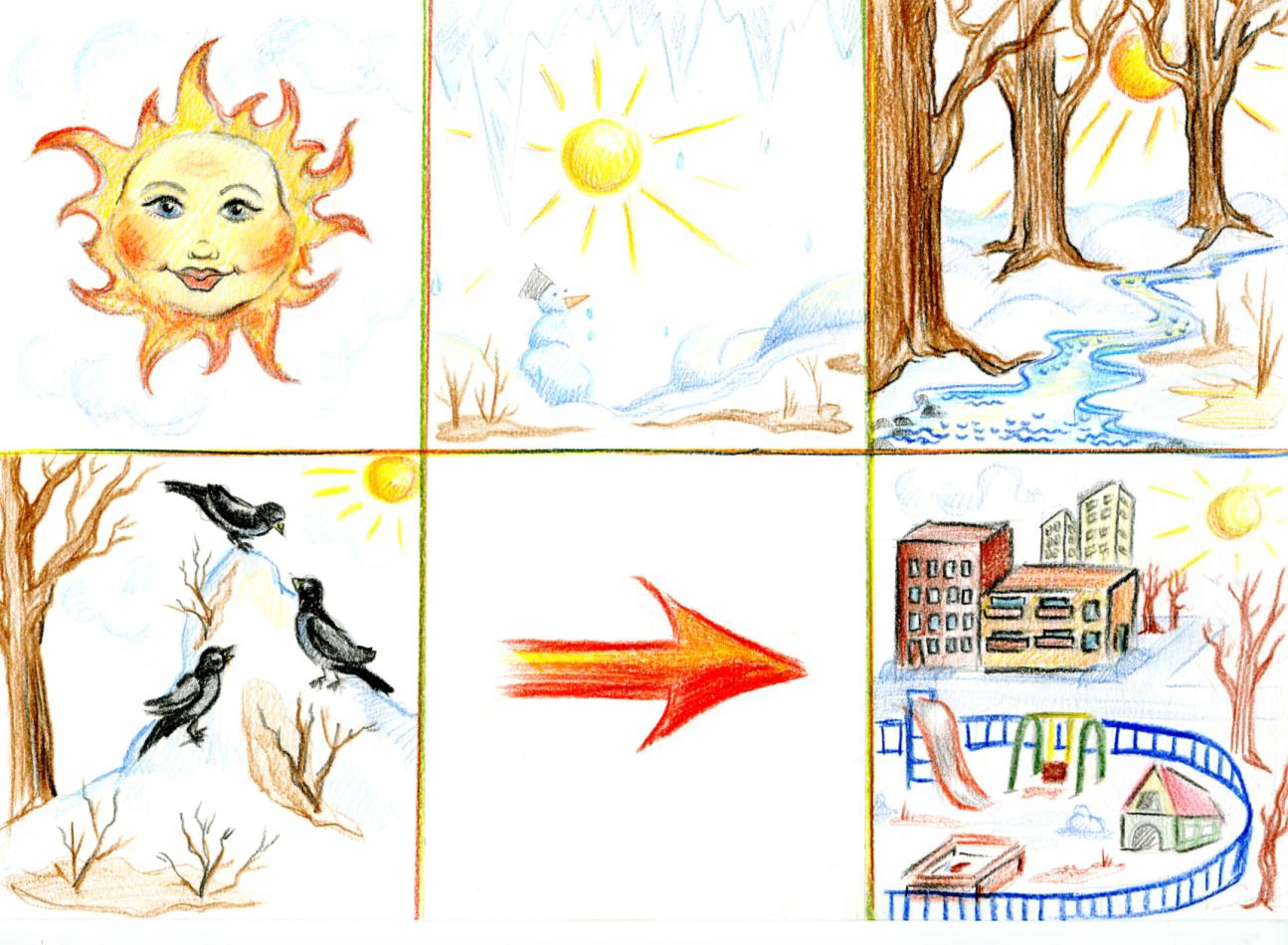 4.С полки я возьму посуду, называть посуду буду.Вот чашка и блюдце. Осторожно! Они бьются!Вот чайник, в нем чай. Чай скорей наливай!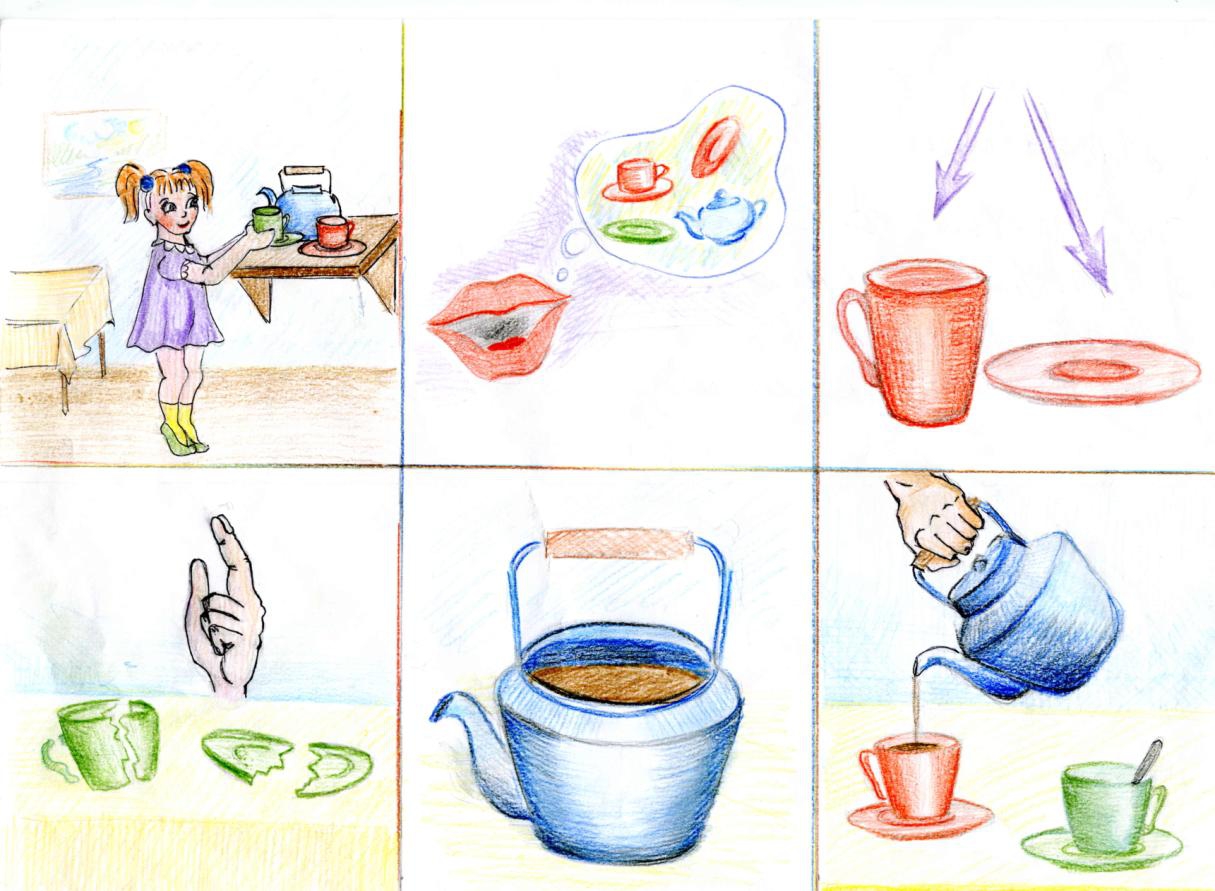 5.Воин российский в военном дозореНа самолете, на корабле,Он охраняет мирное море¸Мирное небо, мир на земле.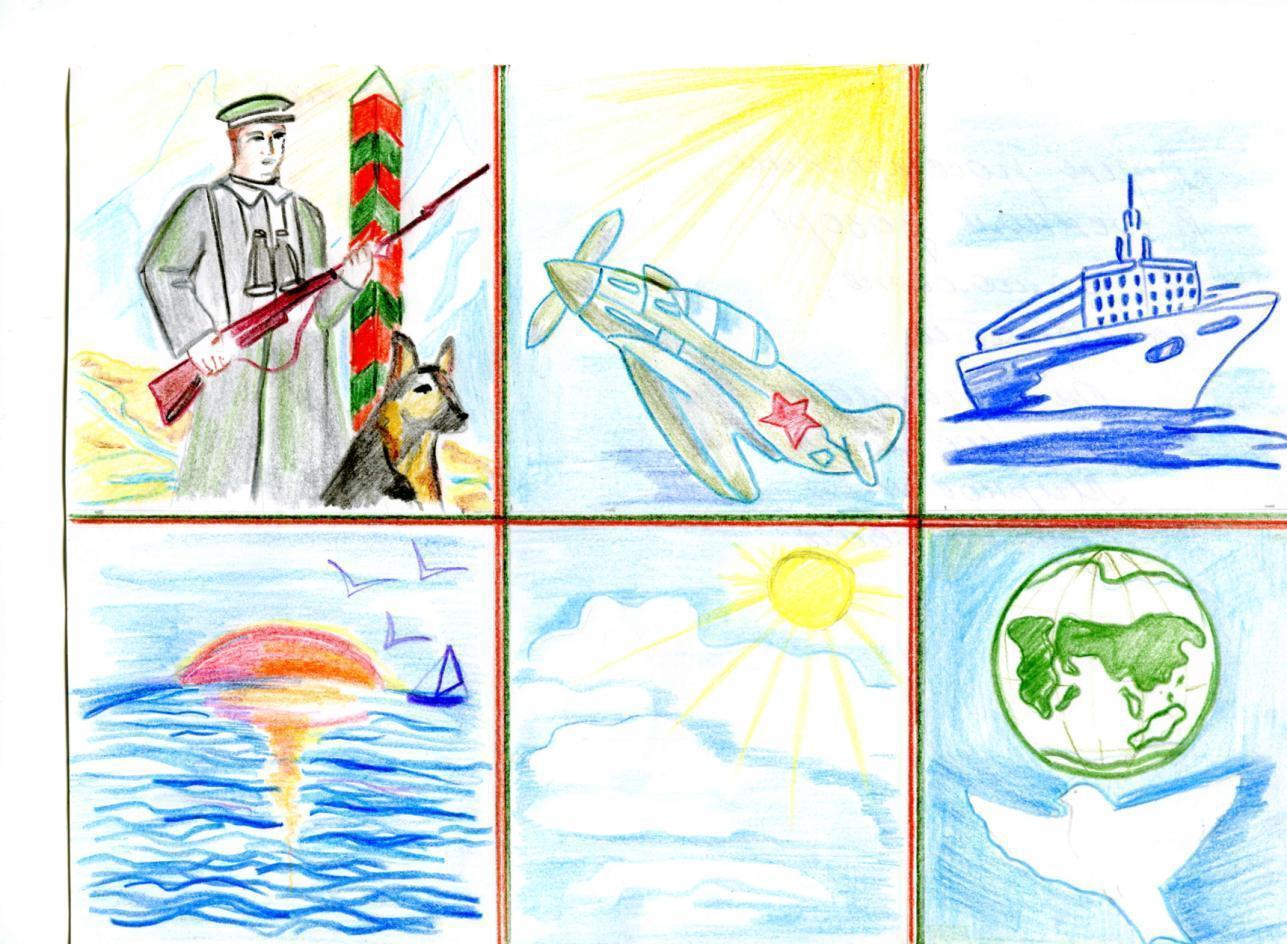 